目  录1.	软硬件版本	31.1.	倍福Beckhoff	31.1.1.	控制器硬件	31.1.2.	控制软件	32.	变量定义	33.	操作步骤	3软硬件版本倍福Beckhoff控制器硬件调试电脑本地模拟控制软件笔记本和控制器都是基于TwinCAT 3.1.4024.24版本变量定义注意！此处的定义并不是指在变量申明区进行变量申明。具体定义方法分为两种：方法一：直接在程序段落里定义：如添加语句{define pdef1}。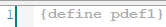 方法二：在PLC工程右键属性—Compile选项卡里定义，如定义“Variant1”。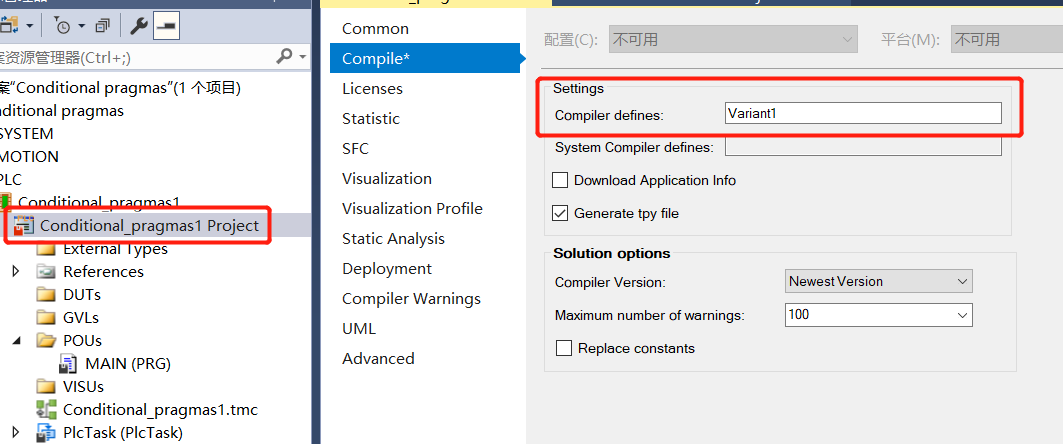 操作步骤1.如果使用了方法一程序里使用直接定义的方式，定义了{define pdef1}，并写入条件编译指令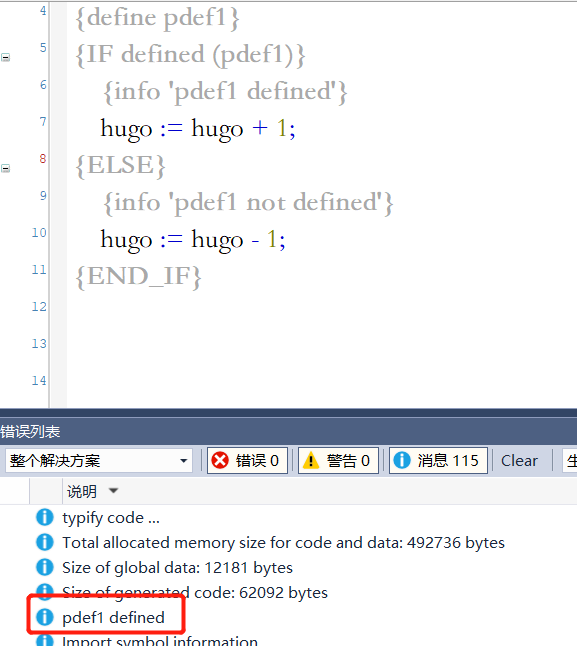 	右键工程选择“生成”进行编译。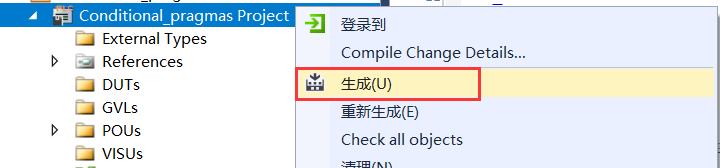 在编译后，可在消息窗口看到自己定义的消息指令“pdef1 defined”。下载程序后，程序运行。变量hugo每个周期加1。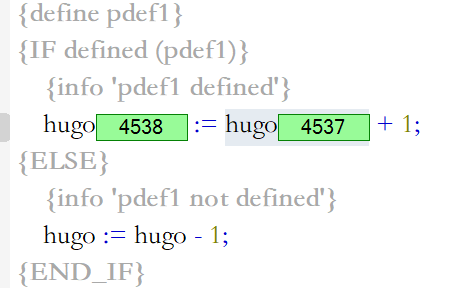 将定义{define pdef1}注释或者删除，编译后再试一次，很明显看到程序运行的是ELSE下的每个周期减1的程序。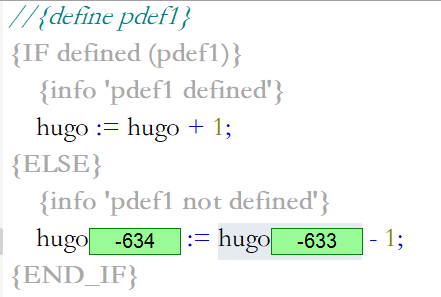 	消息窗口中的消息指令显示也是“pdef1 not defined”。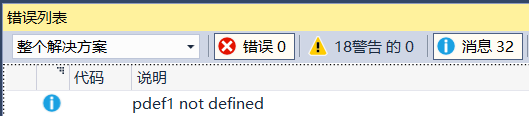 2.如果使用方法二，在PLC工程右键属性里定义如之前Variant1后全部编译（重新生成）。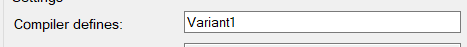 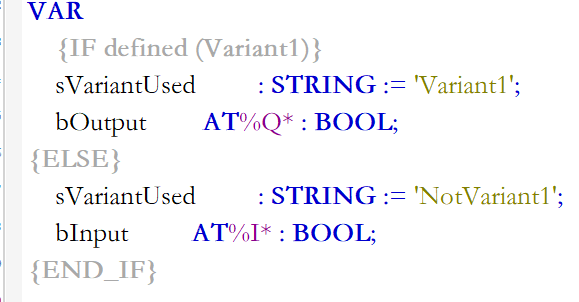 可以看到Instance下有了输出“bOutput”的变量，“sVariantUsed ”值为“Variant1”。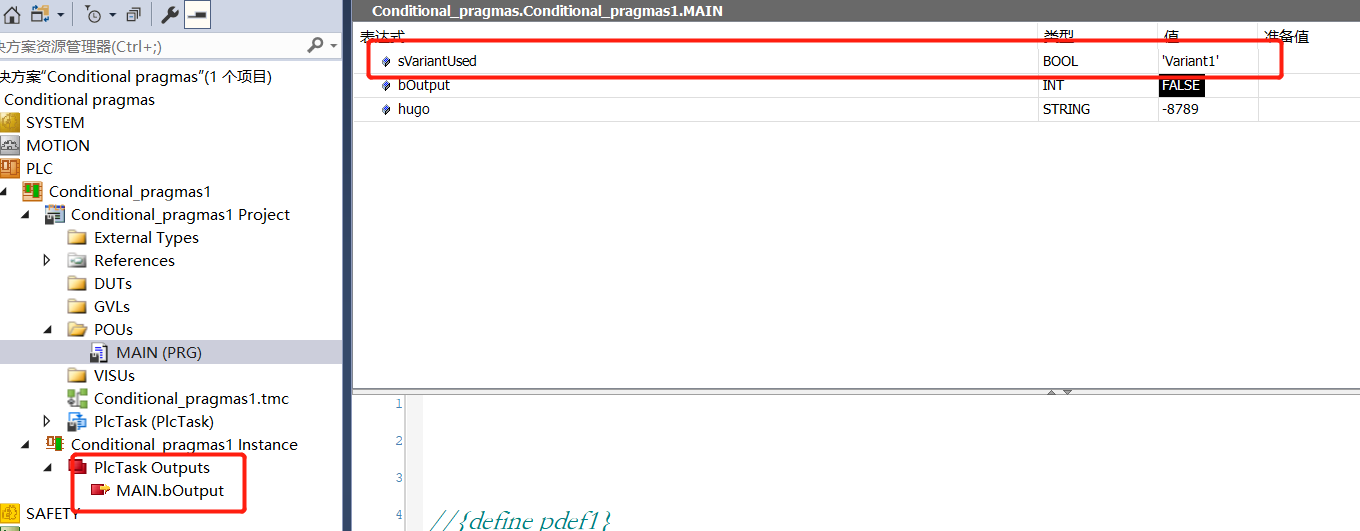 将PLC工程右键属性里定义的“Variant1”去掉后再全部编译（重新生成）。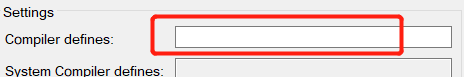 可以看到“Instance”下编程了输入“bInput”的变量，冷复位再下载程序后，“sVariantUsed” 值为“NotVariant1”。上海（ 中国区总部）中国上海市静安区汶水路 299 弄 9号（市北智汇园）电话: 021-66312666			北京分公司北京市西城区新街口北大街 3 号新街高和大厦 407 室电话: 010-82200036		邮箱: beijing@beckhoff.com.cn		广州分公司广州市天河区珠江新城珠江东路32号利通广场1303室电话: 020-38010300/1/2 	邮箱: guangzhou@beckhoff.com.cn		成都分公司成都市锦江区东御街18号 百扬大厦2305 室电话: 028-86202581 	邮箱: chengdu@beckhoff.com.cn		作者：俞文升职务：华东区 技术工程师邮箱：w.yu@beckhoff.com.cn日期：2021-12-17摘  要：条件编译属于编译预处理的范畴，ST支持这些编译指令。当我们写程序时，希望程序中一部分内容只在满足一定条件时才进行编译，对这部分指定编译的条件，就叫条件编译。其实简而言之，就是有选择性地进行编译，省去工程师自己查找并大段地注释代码的工作。本文根据Infomation相关内容更加详细讲了如何使用TwinCAT3条件编译指令。摘  要：条件编译属于编译预处理的范畴，ST支持这些编译指令。当我们写程序时，希望程序中一部分内容只在满足一定条件时才进行编译，对这部分指定编译的条件，就叫条件编译。其实简而言之，就是有选择性地进行编译，省去工程师自己查找并大段地注释代码的工作。本文根据Infomation相关内容更加详细讲了如何使用TwinCAT3条件编译指令。附  件：附  件：历史版本：历史版本：免责声明：我们已对本文档描述的内容做测试。但是差错在所难免，无法保证绝对正确并完全满足您的使用需求。本文档的内容可能随时更新，如有改动，恕不事先通知，也欢迎您提出改进建议。免责声明：我们已对本文档描述的内容做测试。但是差错在所难免，无法保证绝对正确并完全满足您的使用需求。本文档的内容可能随时更新，如有改动，恕不事先通知，也欢迎您提出改进建议。参考信息：https://infosys.beckhoff.com/content/1033/tc3_plc_intro/2529795979.html?id=3695220062716829876参考信息：https://infosys.beckhoff.com/content/1033/tc3_plc_intro/2529795979.html?id=3695220062716829876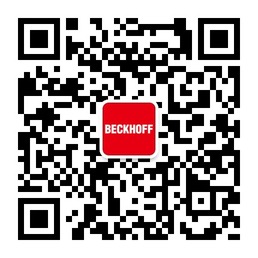 请用微信扫描二维码通过公众号与技术支持交流倍福官方网站：https://www.beckhoff.com.cn在线帮助系统：https://infosys.beckhoff.com/index_en.htm请用微信扫描二维码通过公众号与技术支持交流倍福虚拟学院：https://tr.beckhoff.com.cn/请用微信扫描二维码通过公众号与技术支持交流招贤纳士：job@beckhoff.com.cn技术支持：support@beckhoff.com.cn产品维修：service@beckhoff.com.cn方案咨询：sales@beckhoff.com.cn请用微信扫描二维码通过公众号与技术支持交流